MOHAMMED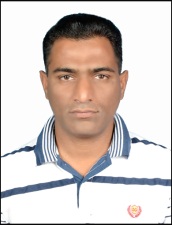 MOHAMMED.319502@2freemail.com  Seeking assignments in Safety, Health and Environment Management with an organization of repute excellent safety & compliance record PERSONAL CAREER EXPERIENCE DETAILSB.Sc. (Chemistry), NEBOSH IGC, ISO 14K lead auditor and Post Graduate Diploma in fire & industrial safety with hands on industrial and construction experience in HSE Management systems. To provide Health, Safety and Environmental support to all aspects of the routine production, maintenance and project construction activities. Proactively implement and maintain worksite hazard management processes and Company HSE policies and procedures to a high standard, in line with the Company Standards as well as any relevant local laws and regulations.Guiding and working with team of HSE to promote Health Safety and Environmental awareness with all Employees, service providers, contractors and Sub-Contractor Employees that are engaged on the project work scope. To ensure a positive HSE culture and behaviors are achieved.To ensure implementation of the EHSMS and procedures for operations/work scope.To ensure Company and Contractor(s) responsibility personnel ie Supervisors foreman and their teams in building a pro-active HSE culture at all levels with effective and frequent communication.Monitoring the implementation of the permit-to-work systems to ensure that only authorized work is being carried out;To make sure Risk assessed for all routine and non routine jobs and control measures are in place in line with the project and company documentation/requirements.Initiate, implement, record and close out actions raised from organized / scheduled HSE inspections of Company and Contractor(s) work activities/operations;To organise and follow up of Company and Contractor HSE meetings;Ensuring implementation of H2S procedures and verifying that H2S related critical equipment is in place as intended and meeting performance standards, as and where required;Assist in Emergency Response and Oil Spill response exercises / issues as and where necessary, ensuring that emergency equipment is readily available and in good working order. Any shortage / damage of equipment and or materials shall be reported immediately to responsible personnel.Identifying non-compliance with HSE processes / work activities and ensuring prompt corrective remedial measures / actions are taken with the responsible line supervisor or manager.Daily participating and overseeing Company and Contractor(s) toolbox talks;Coach (Training) and develop company and Contractor HSE staff to acquire the required standard of competencies to ensure HSE standards are maintained to a high level.Ensure accident / incident are investigated and root cause addressed with CAPA,  including monitoring action item progress through to completions / close out.Produce a daily report to HSE Coordinator and/or HSE Manager of activities, issues that have arisen. Inspection of all construction equipment and heavy vehiclesInspection on construction site and advice on various HSE issues to contractors.Scaffolding inspection Ensured Departmental Aspect-Impact (AIM) and Hazard identification risk assessment RegisterCORE COMPETENCIES (Key Skills)Independently developed EHSMS procedures and its successful implementation.Good communication skills with management, contractors and workers.Power point presentation skills, Microsoft excel statistics management and ERP system exposure. PSM requirements skills like. PHA, mechanical integrity and Planned Preventive maintenance review.Planning, organizing and coordinating skills to achieve the set target and goals.EMPLOYMENT DETAILS 3.1  Pan Gulf International, Jubail , KSA (2012 -2016)Project: 	HCK naphtha splitter for Jizan refinery terminal project (JRTP) LP condensate flush drum for JRTPC4 rafianate surge drum for Rabigh IIDHT plant piping and structure erection at Jizan EPC 10 & 11. Key Result Areas  Tecnicas Reunidas (TR) and Aramco standard and its implementation. Monthly inspection of electrical equipments and tools and its colour code as applicable Inspection heavy equipments like crane, boom truck, trailer, man lift etc.Conducted JSA (Job Safety Analysis) for all activities  Risk assessment and method of statement compliance heavy spoool erection , gas cutting and welding spools at site.Erction of structure for the 25 m hieght vessel. 3.2:  FMSAL, Yanbu , KSA (2012 -2016)Project: 	Power & desalination project  Key Result Areas  Power plant distribution center developed Transformer erection  Heavy Cable laying and its compactionConducted JSA (Job Safety Analysis) for all activities  Risk assessment and method of statement compliance circuit breakers installation Fire safety and back up power supply for the instrumentationand control systems 3.3 : BIOCON LTD., Bangalore as Senior Executive-EHS (1999-2009)Category: Industrial process safety, BIOCON BIOPHARMACEUTICAL PVT ltdKey Result Areas 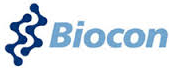 Carried out process hazard analysis –HAZOP study, HIRA, AIM, checklist, what if analysis coordinator from EHS to all chemical synthesis activityDocumentation as per OHSAS guidelineEnsured Departmental Aspect-Impact (AIM) and Hazard identification risk assessment RegisterMajor Projects:Integration of C1, C2 and C3 blocks bulk drug manufacturing company with the DCS operation.SYNGENE, BLYSTER-MAYER (BMS)research center an high tech research lab Centralized fire hydrant system for S14. S12 and S11 blocks Sprinkler system for 30 KL liq. hydrocarbon storage tanks 200 KL solvents centralized storage and its DCS controlled distribution 3.4 	FEB ‘96–MAY ‘99: Organization   : Toyo Engineering India Ltd., Mangalore as Safety OfficerCategory: MRPL refinery building construction Key Result Areas								Carried out inspection on construction site and advice on various HSE issues to construction team.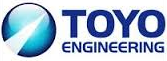 H2S procedures and verifying that H2S related critical equipment is in place.Major Projects Handling of Piling work, excavation, heater on flue gas base, columns & reactors, N2 plant, compressor shed, pipe racks, equipment, vessels, control room & substation, M.S Tanks, cable tray & cable laying at height, insulation work, commission work, etc.Plant effluent & waste monitoring, Scrubber monitoring and Spill control and analysis of effluents.Coordination with Production Department on generation of solid and liquid waste4.0 TRAININGS4.1 Fire Safety & Emergency ResponseEmergency Preparedness & Response from BIOCON India Limited, BangaloreBasic Fire Fighting Training from USHA Fire Service BangaloreStatic electricity and its control from Kinetic PolymersBasic Life Support (Life Saver) FROM USHA Fire Safety Equipment (P) Ltd. ChennaiFirst Aid from St. John Ambulance, New DelhiConstruction safety by COSPIK4.2 Environment Health & SafetyProcess Safety & Process Safety Management from BIOCON Ltd.HAZOP & PHA techniques from CHILWORTHIMS Internal Auditor (ISO 14001 & OHSAS 18001) from TUV NordLead Auditor (OHSAS 18001-2007) from LRQAConstruction Safety from National Safety Council BangaloreAudit & Inspection from National Safety Council Bangalore5.0 ACADEMIC DETAILS B.Sc. in Chemistry from KUVEMPU University in October 1993Post graduate Diploma fire & Industrial Safety 6.0 CERTIFICATIONS Certified Internal Auditor for OHSAS18001-2007 and EMS14001Certified Lead Auditor for EMS14001NEBOSH 2011 (IGC)